HONORABLE CONCEJO DELIBERANTEORDENANZA Nº 7613EL HONORABLE CONCEJO DELIBERANTE DE LA CIUDAD DE SAN FRANCISCO, SANCIONA CON FUERZA DE:ORDENANZAArt. 1º).-	AUTORÍZASE al Departamento Ejecutivo Municipal, a través de la Secretaría de Servicios Públicos y la Secretaría de Economía, a suscribir con la firma ASHIRA S.A., C.U.I.T. Nº 30-60100265-1, una ADENDA al “Contrato de Locación de Servicios para la recolección y transporte de residuos sólidos urbanos domiciliarios en la ciudad de San Francisco”, de fecha 14.12.2011 (conf. Ordenanzas Nros. 6.133, 6.157, 6.508), y su prórroga, de fecha 31.01.2020 (conf. Resolución Interna Nº 054/SSPU/19), incorporando una ruta complementaria a las existentes, de recolección contenerizada, a implementarse con un Equipo Recolector Compactador de carga lateral y sesenta (60) contenedores, cuya provisión y mantenimiento estarán a cargo de la Contratista, en los términos de la propuesta técnica-económica que se incorpora como Anexo de la presente norma.Art. 2º).-	La ADENDA a suscribir con la contratista deberá prever la contratación de la propuesta que comprende la provisión y mantenimiento de los contenedores por Ashira S.A.; la prerrogativa de retractar la contratación sin indemnización ninguna en caso de que el servicio no sea satisfactorio y/o no cumpla la finalidad para el cual fue previsto, al solo criterio de la Municipalidad; la potestad de modificar la ruta y/o el emplazamiento de los contenedores; y la ampliación de la garantía del contrato; manteniéndose la totalidad de las cláusulas y condiciones establecidas en el Pliego General y Particular de Condiciones y Especificaciones Técnicas que integran el contrato vigente con la Contratista.Art. 3º).-	La erogación que demande el cumplimiento de lo establecido precedentemente, se imputará a la Cuenta Nº 1.1.03.01.00.00.00 Servicios Públicos Ejecutados por Terceros, del presupuesto vigente.Art. 4º).-	REGÍSTRESE, comuníquese al Departamento Ejecutivo, publíquese y archívese.-Dada en la Sala de Sesiones del Honorable Concejo Deliberante de la ciudad de San Francisco, a los quince días del mes de junio del año dos mil veintitrés.-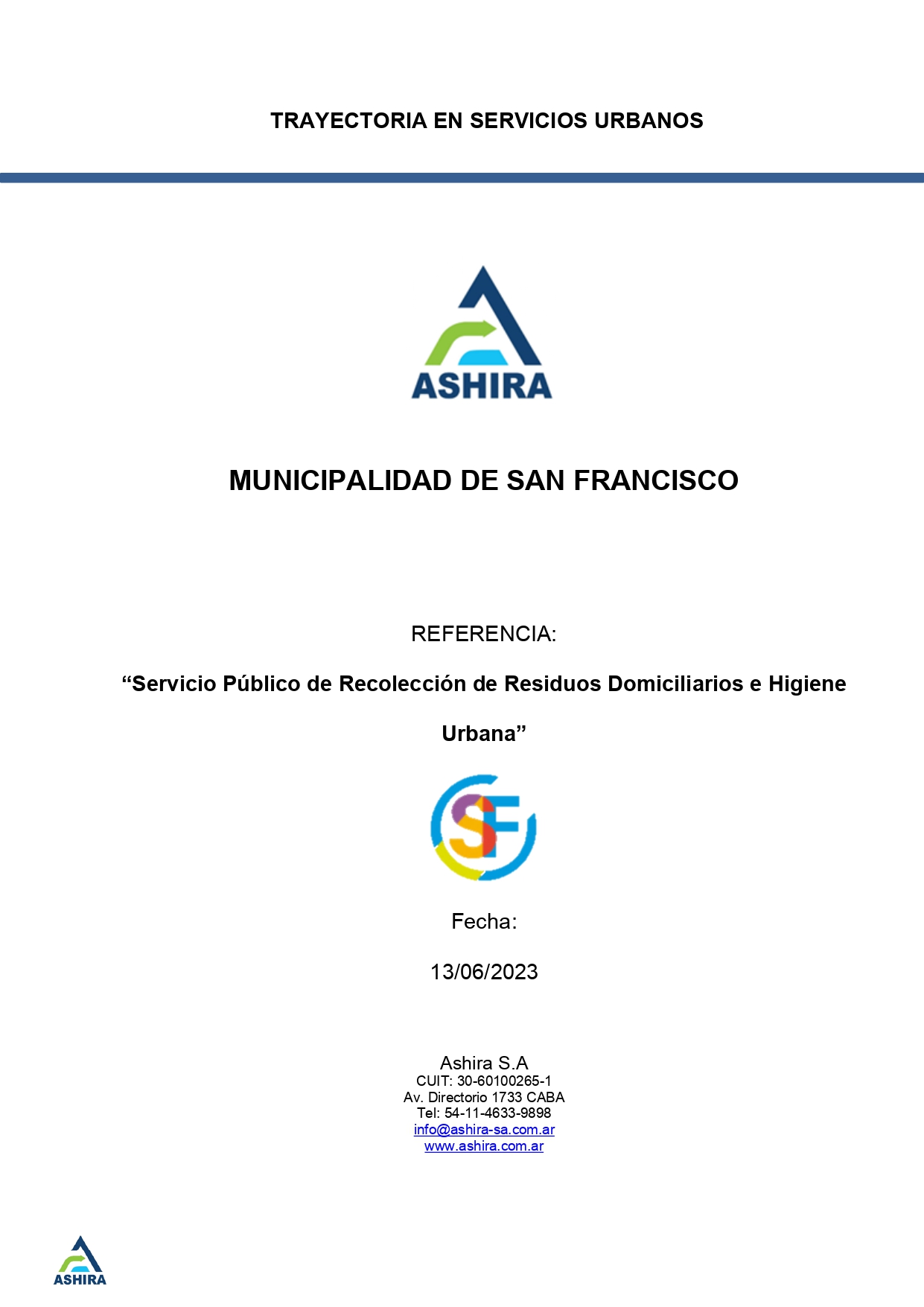 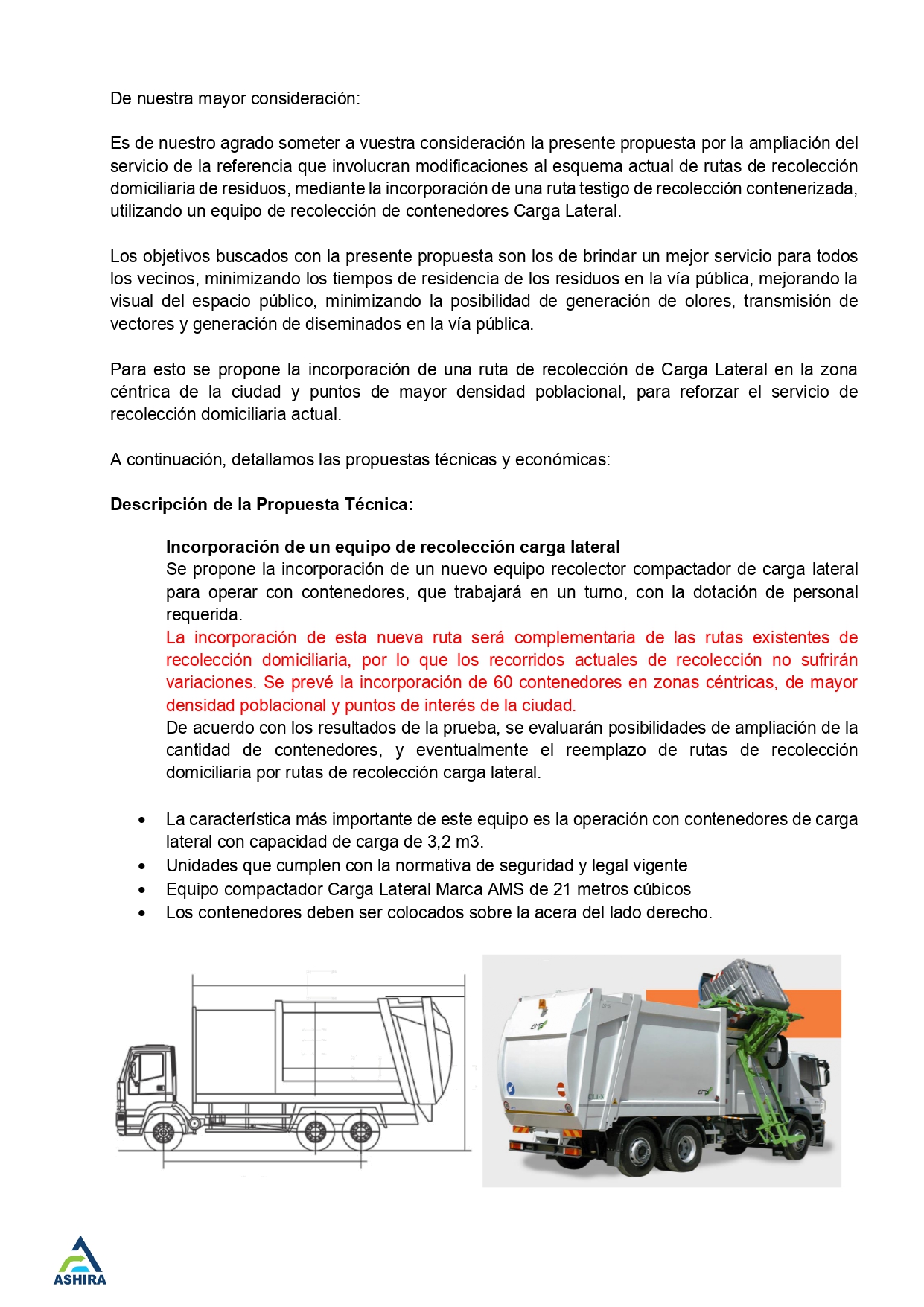 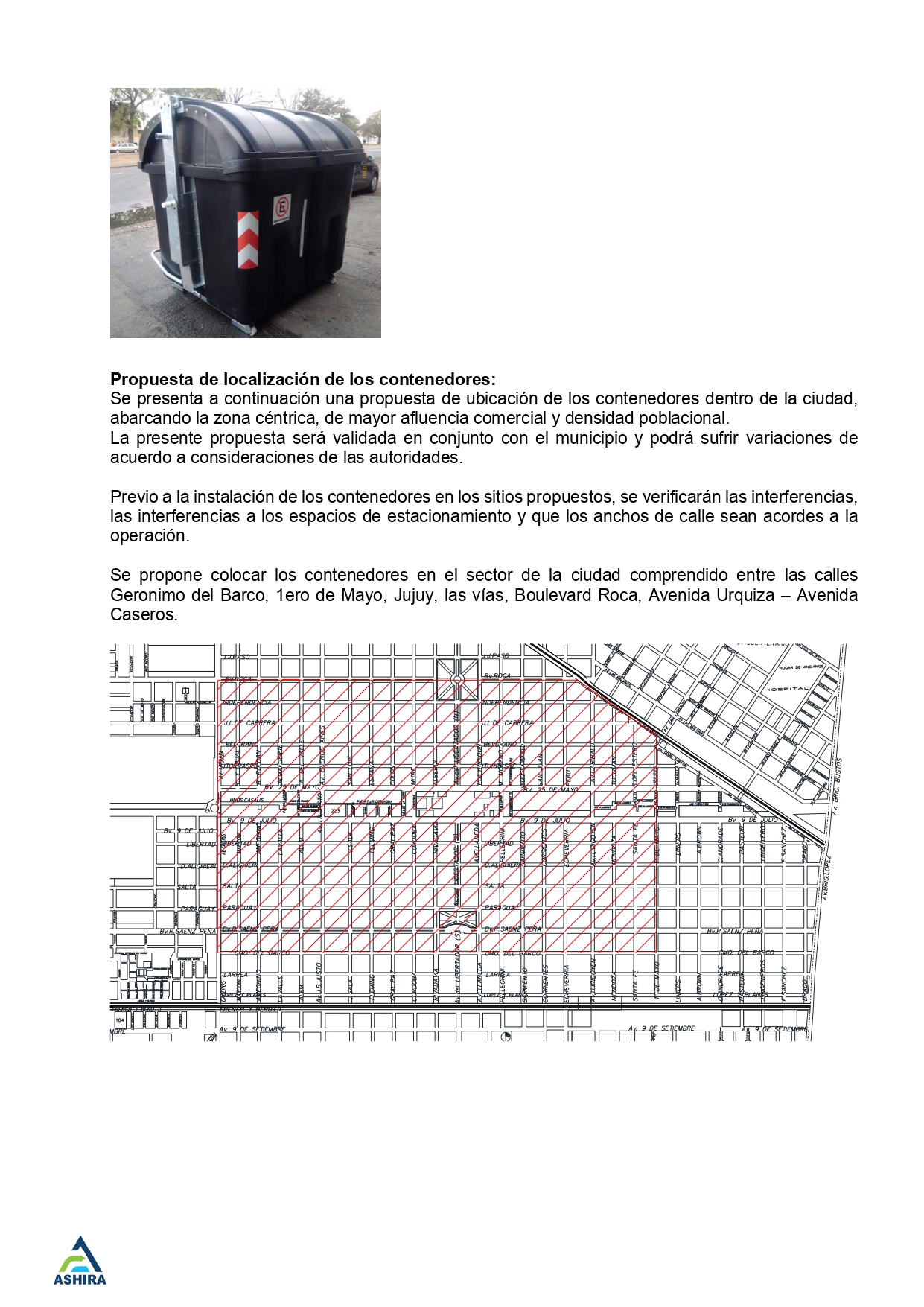 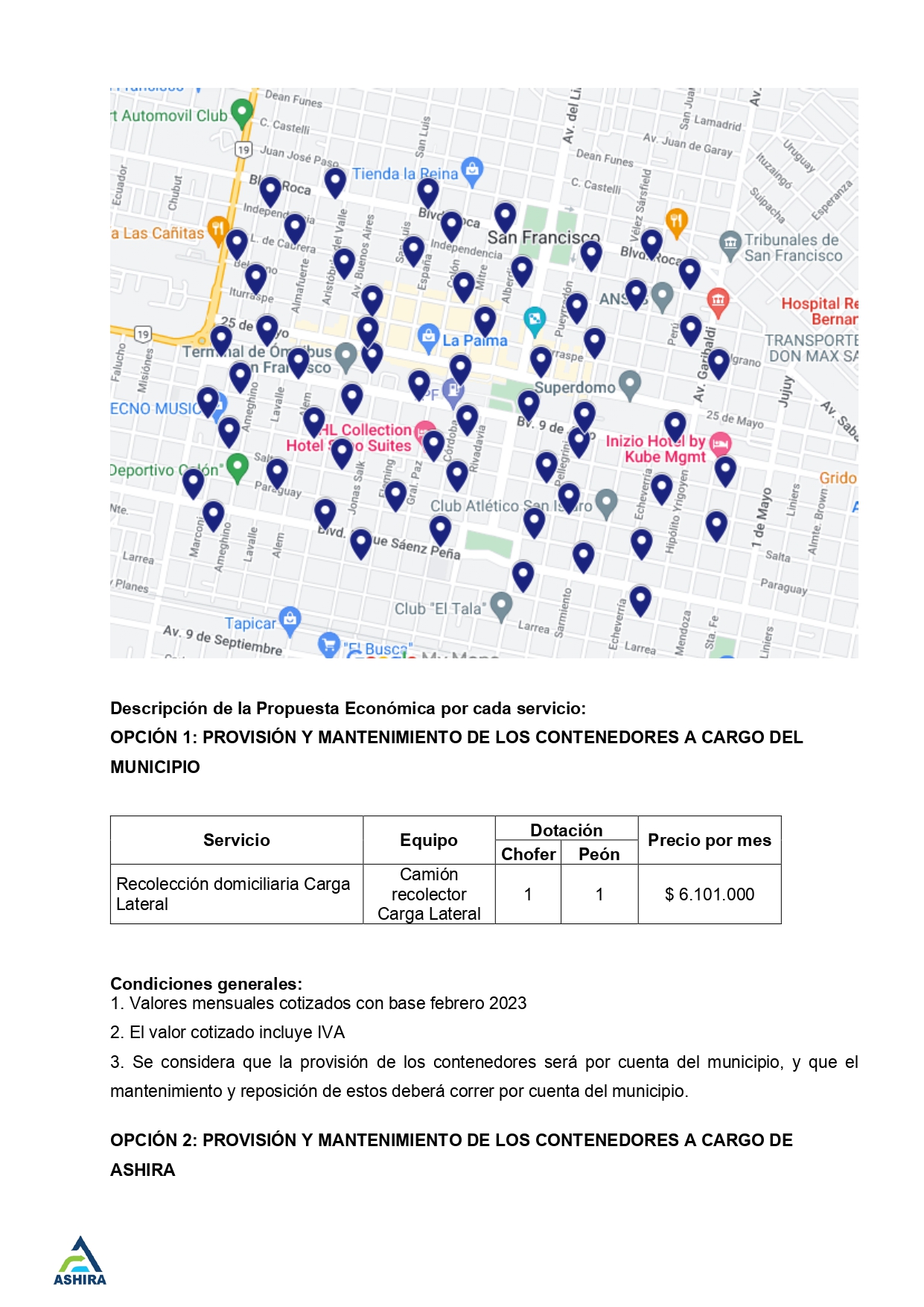 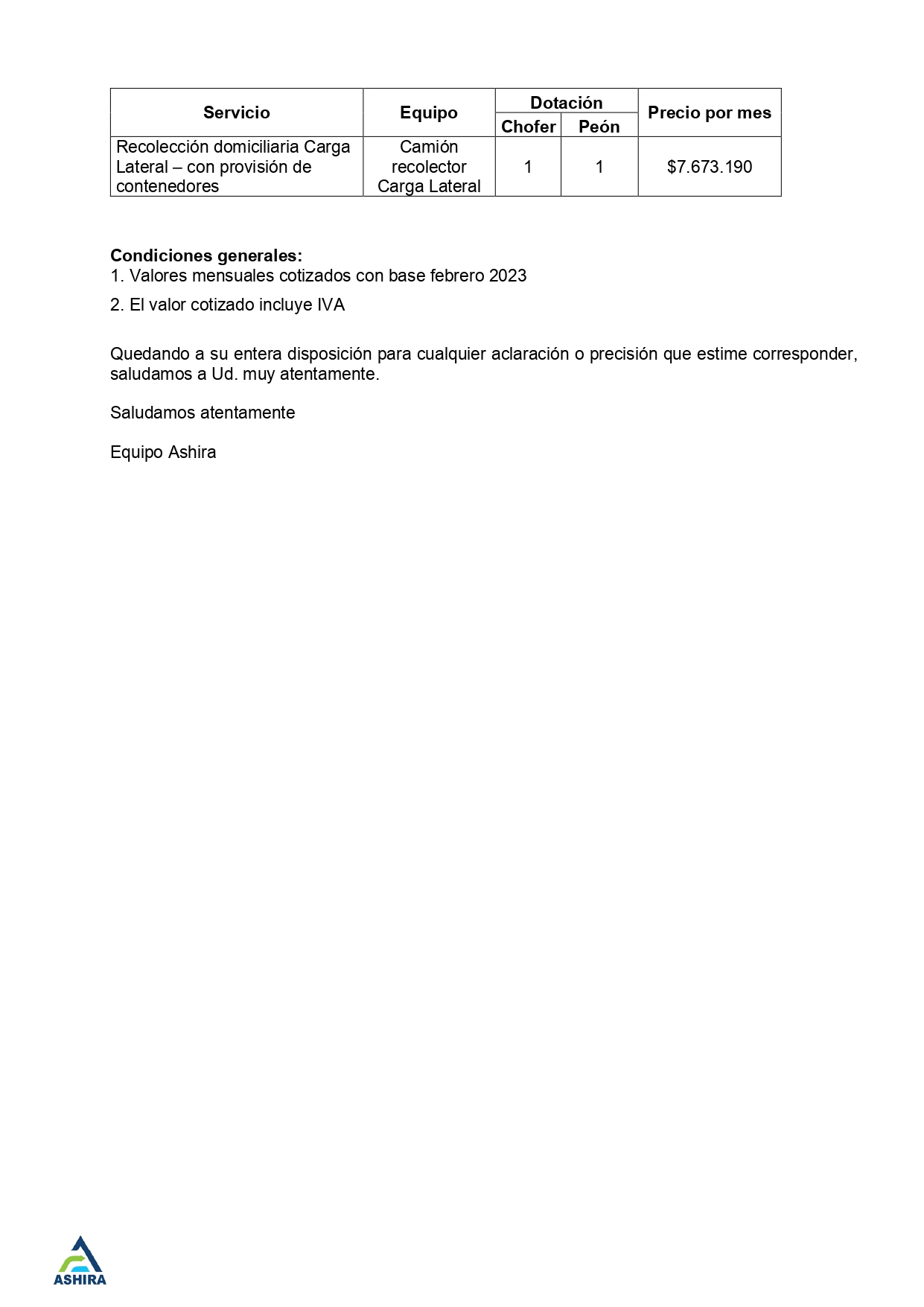 Dr. Juan Martín LosanoSecretario H.C.D.Dr. Gustavo J. KleinPresidente H.C.D.